О внесении изменений в Устав Ойкас-Кибекского сельского поселения Вурнарского района Чувашской РеспубликиНа основании Федерального закона от 6 октября 2003 г. № 131-ФЗ «Об общих принципах организации местного самоуправления в Российской Федерации», Закона Чувашской Республики от 18 октября 2004 г. № 19 "Об организации местного самоуправления в Чувашской Республике" Собрание депутатов Ойкас-Кибекского сельского поселения Вурнарского района Чувашской Республики решило:1. Внести в Устав Ойкас-Кибекского сельского поселения Вурнарского района Чувашской Республики, принятый  решением Собрания депутатов Ойкас-Кибекского сельского поселения Вурнарского района Чувашской Республики от 7 ноября 2014 г. № 13-01, (с изменениями от 7 июля 2015 г. № 08-01, от 14 октября 2015 г. № 3-1, от 6 февраля  2017 г. № 3-1, от 2 ноября 2017 г. № 12-1, от 8 июня 2018 г. № 6-1, от 14 ноября 2018 г. № 14-1, от 8 апреля 2019 г. № 4-1) следующие изменения: 1)  пункт 23 части 1 статьи 7  после слов «территории, выдача» дополнить словами «градостроительного плана земельного участка, расположенного в границах Ойкас-Кибекского сельского поселения Вурнарского района Чувашской Республики, выдача»;2) пункт 5  части 1 статьи 9 признать  утратившим силу;3) часть 2 статьи 15.1 изложить в следующей редакции: «2. Сход граждан правомочен при участии в нем более половины обладающих избирательным правом жителей населенного пункта или сельского поселения. В случае, если в населенном пункте отсутствует возможность одновременного совместного присутствия более половины обладающих избирательным правом жителей данного населенного пункта, сход граждан в соответствии с настоящим Уставом, проводится поэтапно в срок, не превышающий одного месяца со дня принятия решения о проведении схода граждан. При этом лица, ранее принявшие участие в сходе граждан, на последующих этапах участия в голосовании не принимают. Решение схода граждан считается принятым, если за него проголосовало более половины участников схода граждан.»;4) пункт 12 части 8  статьи 24 изложить в следующей редакции:«12) преобразования Ойкас-Кибекского сельского поселения, осуществляемого в соответствии с частями 3, 3.1-1, 5, 7.2 статьи 13 Федерального закона от  6 октября 2003 г. № 131-ФЗ, а также в случае упразднения Ойкас-Кибекского сельского поселения;»;5) часть 4 статьи 33 изложить в следующей редакции:«4. Депутат Собрания депутатов Ойкас-Кибекского сельского поселения должен соблюдать ограничения, запреты, исполнять обязанности, которые установлены Федеральным законом от 25 декабря 2008 года № 273-ФЗ «О противодействии коррупции» и другими федеральными законами. Полномочия депутата прекращаются досрочно в случае несоблюдения ограничений, запретов, неисполнения обязанностей, установленных Федеральным законом от 25 декабря 2008 года № 273-ФЗ «О противодействии коррупции», Федеральным законом от 3 декабря 2012 года № 230-ФЗ «О контроле за соответствием расходов лиц, замещающих государственные должности, и иных лиц их доходам», Федеральным законом от 7 мая 2013 года № 79-ФЗ «О запрете отдельным категориям лиц открывать и иметь счета (вклады), хранить наличные денежные средства и ценности в иностранных банках, расположенных за пределами территории Российской Федерации, владеть и (или) пользоваться иностранными финансовыми инструментами», если иное не предусмотрено Федеральным законом от  6 октября 2003 г. № 131-ФЗ.К депутату Собрания депутатов Ойкас-Кибекского сельского поселения, представившему недостоверные или неполные сведения о своих доходах, расходах, об имуществе и обязательствах имущественного характера, а также сведения о доходах, расходах, об имуществе и обязательствах имущественного характера своих супруги (супруга) и несовершеннолетних детей, если искажение этих сведений является несущественным, могут быть применены меры ответственности, предусмотренные частью 7.3.-1 статьи 40  Федерального закона от 6 октября 2003 г. № 131-ФЗ.Порядок принятия решения о применении к депутату Собрания депутатов Ойкас-Кибекского сельского поселения  мер ответственности, указанных в части 7.3-1 статьи 40 Федерального закона от 6 октября 2003 г. № 131-ФЗ, определяется решением Собрания депутатов Ойкас-Кибекского сельского поселения  в соответствии с законом Чувашской Республики.»;6) пункт 3  части 1  статьи 37 изложить в следующей редакции:« 3) преобразования Ойкас-Кибекского сельского поселения, осуществляемого в соответствии с частями 3, 3.1-1, 5, 7.2 статьи 13 Федерального закона от  6 октября 2003 г. № 131-ФЗ, а также в случае упразднения Ойкас-Кибекского сельского поселения;».2. Настоящее решение вступает в силу после его государственной регистрации и официального опубликования.     Глава Ойкас-Кибекского сельского поселенияВурнарского района Чувашской Республики                                          А.В.Петров     Председатель Собрания депутатов Ойкас-Кибекского сельского поселения     Вурнарского района Чувашской Республики                                          А.И.РомановаЧĂВАШ РЕСПУБЛИКИВАРНАР  РАЙОНĔ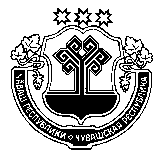 ЧУВАШСКАЯ РЕСПУБЛИКА ВУРНАРСКИЙ РАЙОН  УЙКАС-КИПЕКЯЛ ПОСЕЛЕНИЙЕНДЕПУТАТСЕН ПУХĂВĚ ЙЫШАНУНоябрĕн 6-мĕшĕ  2019ҫ.     №11-1             Уйкас-Кипек ялĕСОБРАНИЕ ДЕПУТАТОВ ОЙКАС-КИБЕКСКОГО СЕЛЬСКОГОПОСЕЛЕНИЯ ТРЕТЬЕГО СОЗЫВА РЕШЕНИЕ«6» ноября 2019 г.  № 11-1д.Ойкас-Кибеки